МИНОБРНАУКИ РОССИИ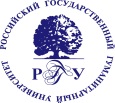 Федеральное государственное бюджетное образовательное учреждениевысшего образования«Российский государственный гуманитарный университет»(ФГБОУ ВО «РГГУ»)Институт экономики управления и права Юридический факультетКафедра конституционного и международного праваМЕЖДУНАРОДНО-ПРАВОВОЙ ПРОФИЛЬПРОГРАММА ГОСУДАРСТВЕННОГО МЕЖДИСЦИПЛИНАРНОГО ЭКЗАМЕНАНаправление подготовки: 40.03.01 – «Юриспруденция»Квалификация (степень): бакалаврПрофиль подготовки: международно-правовойФорма обучения: заочная (с использованием дистанционных образовательных технологий)Москва 2019Программа государственного междисциплинарного экзамена по направлению подготовки 40.03.01. – Юриспруденция (бакалавр), международно-правовой профильСоставитель: Заиграева О.В., канд. юрид. наук, доцент кафедры международного права Ответственный редактор: Булаков О.Н., д-р юрид. наук, профессор зав. кафедрой конституционного и международного праваУТВЕРЖДЕНО							УТВЕРЖДАЮПротокол заседания кафедры …….			        Руководитель ОП ВО№ 1 от 29.08.2019						          								_______ Тимофеев С.В.									дата	СОГЛАСОВАНО:Заведующий кафедрой, составитель:д-р юрид. наук, профессор, и.о. зав. кафедрой конституционного и международного Булаков О.Н.к.ю.н., доцент, доцент кафедры к конституционного и международного Заиграева О.В.датаДиректор Научной библиотеки                     подпись                       Л.Л. Батовадата1. Общие положенияЦелью государственной итоговой аттестации выпускников является установление соответствия уровня профессиональной подготовки требованиям федеральных государственных образовательных стандартов высшего образования по направлению подготовки 40.03.01. Юриспруденция.Формируемые компетенции, соотнесённые с планируемыми результатами обучения:Формами государственной итоговой аттестации являются:Государственный экзаменВыпускная квалификационная работа (далее - ВКР).ПОЯСНИТЕЛЬНАЯ ЗАПИСКАПрограмма государственного междисциплинарного экзамена предназначена для студентов, обучающихся по направлению подготовки 40.03.01 «Юриспруденция» - международно-правовой профиль. Задачей экзамена является закрепление в систематизированном виде знаний, полученных студентами в соответствии с требованиями государственного образовательного стандарта за весь период обучения.Государственный междисциплинарный экзамен по международно-правовому профилю как итоговая форма аттестации выпускника-юриста наряду с государственным экзаменом по теории государства и права и выпускной квалификационной (дипломной) работой имеет целью выявление теоретических знаний и практических навыков будущего юриста-бакалавра.Достижение указанной цели также связано с оценкой понимания выпускником содержания проблем ряда дисциплин международного права в свете гуманитарного знания и определения уровня его профессиональной подготовки.С учетом этого программа экзамена охватывает вопросы по теории международного права в целом, а также содержание его институтов, отраслей, комплексов межотраслевых норм, связи последних с внутригосударственным правом. Программа государственного междисциплинарного экзамена включает и вопросы по курсу «Европейское право», содержание которого тесно связано с проблематикой международного права. Оценка знаний студента по вопросам европейского права как особой правовой системы имеет существенное значение для определения уровня знаний в сферах европейской системы защиты прав человека и европейского интеграционного права. В номенклатуре научных специальностей «Международное право» и «Европейское право» охвачены единой специальностью – 12.00.10.Нормы международного права и европейского права в свою очередь тесно связаны с конституционным правом государств, устанавливающим основы взаимодействия указанных систем с отраслями внутригосударственного права, поэтому в программу экзамена включен ряд вопросов конституционного права России и зарубежных стран. Знания, показанные выпускниками по этим вопросам, дают возможность оценить понимание студентами путей и способов имплементации норм международного и европейского права в национальное законодательство, особенности применения указанных норм органами публичной власти, в том числе судами государств, а также влияние национального права на международное и европейское право.Программа государственного междисциплинарного экзамена нацелена на раскрытие навыков студента, связанных с умением синтезировать полученные знания, осуществлять аргументированные обобщения, применять нормативные источники, пользоваться научной литературой, опираться на современные приемы сравнительного правоведения и инновационные достижения.Выпускник, специализирующийся по международно-правовому профилю должен:в области международного публичного права:иметь целостное представление о предмете регулирования и характерных чертах современного международного права, его субъектах, способах создания норм, системе принципов, особенностях правового регулирования отдельных институтов и отраслей;знать:содержание понятий;компоненты системы международного права;характерные особенности международной правосубъектности;основания действительности международно-правовых норм;содержание процесса реализации международно-правовых норм;характерные черты международно-правовой ответственности;юридические основания применения норм международного права;вопросы права международных договоров, дипломатического и консульского права, права международных организаций, международной безопасности, защиты прав человека, правового регулирования в сфере вооруженных конфликтов, международного уголовного права; морского, воздушного и космического права и другие вопросы правового регулирования международных отношений;уметь:анализировать международную практику государств и процессы, протекающие в глобализующемся мире с точки зрения международного права;анализировать акты, касающиеся регулирования международных отношений;применять международные договоры, международно-правовые обычаи, решения международных организаций, международных судов в практической деятельности.владеть: приемами толкования и применения международно-правовых актов, а также законов и иных внутригосударственных нормативные установлений, регулирующих вопросы международно-правового взаимодействия.в области европейского права:знать:особенности предмета и природы европейского права;характерные черты Европейского Союза;квалификационные характеристики европейского права;соотношение права Европейского Союза и международного права;институционную структуру Европейского Союзапрактику Совета Европы и Европейского Союза в сфере правового обеспечения прав человека;основное содержание отраслей права Европейского Союза.     уметь:применять полученные знания для развития теории международного и европейского права;применять теоретический багаж в практической деятельности специалиста в области международного и европейского права;делать квалификационные заключения по вопросам применения международно-правовых норм;подготавливать документацию для обращения по различным вопросам защиты интересов государства и личности в международные органы, включая международные суды;находить решения относительно применения и реализации коллизионных норм;владеть: приемами толкования и применения международно-правовых актов, а также законов и иных внутригосударственных нормативные установлений, регулирующих вопросы международно-правового взаимодействия.в области конституционного права:знать:особенности конституционного права, закрепляющего организацию государственной власти;объем полномочий и статус органов законодательной, исполнительной и судебной власти, органов местного самоуправления;конституционно-правовые отношения, касающиеся прав и свобод человека, признаваемые высшей ценностью; особенности взаимодействия норм конституционного права, международного права, европейского права;конституционно-правовые основы участия России и других государств в межгосударственных объединениях;конституционно-правовое регулирование порядка заключения и реализации международных договоров, действия международно-правовых актов в правовой системе и системе права государств;уметь:применять в профессиональной деятельности конституционно-правовые принципы, в том числе принципы уважения суверенитета народа, верховенства права, правового государства, приоритета прав и свобод человека, разделения властей, независимого правосудия.определять взаимосвязи действия норм конституционного права, международного права, европейского права;уметь составлять проекты документов, в том числе проекты заключений на международно-правовые акты с учетом содержания норм конституционного права и европейского права;пользоваться нормативно-правовыми источниками.владеть: приемами толкования и применения международно-правовых актов, а также законов и иных внутригосударственных нормативные установлений, регулирующих вопросы международно-правового взаимодействия.Ответ студента на итоговом экзамене оценивается аттестационной комиссией по 4-балльной системе.Ответ оценивается на «отлично», если студент продемонстрировал глубокое знание теоретических проблем, взаимосвязь изучаемых дисциплин и ответил на дополнительные вопросы комиссии, как по вопросам билета, так и в целом по курсу.Отметку «хорошо» получает студент, в ответе которого были отражены на достаточно высоком уровне проблемы, поставленные в экзаменационном билете, но при этом не на все основные и дополнительные вопросы были даны глубокие и аргументированные ответы.Ответ оценивается на «удовлетворительно», если студент в общем виде осветил знание проблем, поставленных в экзаменационном билете, но не ответил на дополнительные вопросы комиссии.Отметка «неудовлетворительно» ставится за ответ, который свидетельствовал о неумении студента ориентироваться в основных проблемах курса, а также если им не были даны необходимые ответы на дополнительные вопросы членов комиссии.В программу включен список источников и литературы и список примерных вопросов к итоговому государственному междисциплинарному экзамену.2. Программа государственного экзамена2.1. Содержание экзаменаРАЗДЕЛ I. МЕЖДУНАРОДНОЕ ПУБЛИЧНОЕ ПРАВОТема 1. Понятие и особенности современного международного праваМеждународное право как особая система права. Специфический предмет регулирования. Международно-правовые отношения. Общественный прогресс и нормы международного права. Современное международное право и общечеловеческие интересы и ценности. Правовое государство и нормы международного права. Обеспечение верховенства международного права в международной политике и международных отношениях. Сущность современного международного права, его общедемократический характер.Соглашение как способ создания норм международного права. Роль согласования воль сторон в этом  процессе. Особенности осуществления и обеспечения норм международного права.Роль внутригосударственного права в процессе создания международно-правовых норм.Кодификация и прогрессивное развитие международного права. Роль ООН и других международных межгосударственных организаций в развитии международного права. Основные кодификационные проекты, разработанные комиссией Международного права ООН.Универсальные нормы международного права, его региональные и локальные нормы. Нормы, имеющие значение основных международно-правовых принципов. «Общие принципы права, признанные цивилизованными нациями» и их влияние на международное право. Общепризнанные принципы и нормы международного права. Императивные и диспозитивные нормы. Иерархия норм международного права. Система современного международного права. Отрасли и институты международного права. Международное право и другие международные нормы.Международное публичное право и международное частное право. Их соотношение. Особенности международного частного права.Социальная ценность международного права. Эффективность норм международного права.Понятие современного международного права.Тема 2. История становления и развития международного праваПредпосылки возникновения норм международного права. Возникновение систематических международных отношений между рабовладельческими государствами конца III -  начала II тысячелетия до н.э.Особенности международно-правовых норм в Древнем мире: их обычно-правовой и очаговый характер, религиозная оболочка. Характерные институты международного права.Международное право в период между падением Римской империи и Вестфальским миром. Преемственность ряда международно-правовых норм Древнего мира феодальными государствами. Обогащение содержания этих норм в период феодализма. Развитие норм посольского права, правил ведения войны, договорных норм, гарантий договоров со стороны третьих государств, норм о покровительстве иностранцам; норм об обращении к третейским судам и арбитражным; правил пользования водами морей и т.д. Возникновение новых международно-правовых институтов и норм о системе европейских государств, их границах, о политическом равновесии, международно-правовых гарантиях. Цивилистическая окраска ряда международно-правовых институтов как результат влияния римского права. Роль региональных и вселенских католических соборов X-XI вв. в попытках ограничить жестокости войны. Значение Вестфальского трактата от 24 октября . Идея согласованных действий европейских держав. Разработка понятия «суверенитет». Формирование декларативной теории признания государств. Введение Московской Руси в международную практику Западной Европы в качестве общепризнанного участника международного общения.Международное право в период от Вестфальского  мира до Гаагских конференций мира. Развитие идеи суверенного равенства государств. Влияние на международное право концепций естественной школы права.  Права народов на самосохранение, на территорию, на независимость, на международное общение. Основные права и обязанности государств.Французские Декларация прав человека и гражданина . и Декларация международного права . и их влияние на международное право. Суверенитет народа как отражение его «естественного состояния». Принципы невмешательство во внутренние дела, территориального верховенства, соблюдения международных договоров. Международно-правовые доктрины как средство борьбы национальных движений за государственность народов Европы. Изменение государственной принадлежности территории посредством плебисцита. Раздел колониальных владений. Внедрение принципа эффективного « присутствия» на определенной территории как условие признания первичной оккупации колониального владения. Утверждение принципа свободы открытого моря. Договорное закрепление положений о реках, пересекающих территорию нескольких государств как их общей и неотчуждаемой собственности. Установление свободы судоходства по международным рекам в целях осуществления свободы торговли. Регулирование предоставления убежища иностранцам, изгнанным из своего отечества за дело свободы. Обязанность невыдачи политических эмигрантов. Внедрение института гражданства. Возможность выбора гражданства для населения территорий, передаваемых от одного государства другому (оптация). Предоставление национального режима иностранцам. Изменение субъектной среды применения принципа «договоры должны соблюдаться»:  он обязывает государство, а не только его главу. Международно-правовые гарантии, поручительство как основные способы обеспечения международных договоров. Возникновение статуса постоянного нейтралитета государства, запрещение работорговли; установление классов дипломатических представителей; отмена каперства – насильственного захвата, разграбления или потопления судов в открытом море. Противоречивость практики государств: развитие новых институтов в условиях признания «права» государства на войну, заключения неравноправных договоров, колониальных захватов, аннексии территории.Международные конгрессы XIX века: Венский конгресс 1814 – 1815 гг., Парижский конгресс ., Берлинский конгресс . и международно-правовое значение их решений.Гуманизация правил ведения войны. Гаагские конференции мира 1899 и 1907 годов и их вклад в развитие международного права. Кодификация правил ведения войны и мирного разрешения международных споров.Развитие международного права от Гаагских конференций мира к созданию ООН и формированию современного международного права. Версальско-Вашингтонская международно-правовая система, оформленная договорами 1919 – 1922 гг. Лига Наций и ее Устав, гарантировавший обеспечение этой системы.Локарнские договоры .Декрет о мире . в России, воплотивший положение о справедливом демократическом мире без аннексий и контрибуций.Пакт Бриана-Келлога . об отказе от войны как орудия национальной политики.Международно-правовое развитие идей о запрещении агрессивной войны и решение вопросов послевоенного устройства на Московской (.), Тегеранской (.), Крымской (.) конференциях. Значение победы Советского Союза и других участников антигитлеровской коалиции во второй мировой войне для развития международного права.Принятие 24 октября . Устава ООН. Новые международно-правовые требования, закрепленные в Уставе ООН: запрещение агрессивной войны, уважение принципа равноправия и самоопределения  народов; поощрение всеобщего уважения прав человека и основных свобод; обязанность осуществления международного сотрудничества в разрешении международных проблем экономического, социального, культурного и гуманитарного характера; поддержание международного мира и безопасности и принятие с этой целью эффективных коллективных мер для предотвращения и устранения угрозы миру и подавление актов агрессии или других нарушений мира; развитие дружественных отношений между государствами.Влияние на международно-правовые нормы решений универсальных международных организаций системы ООН, а также региональных организаций: Организации по безопасности и сотрудничеству в Европе (ОБСЕ), Европейского союза, Совета Европы, Содружества Независимых государств (СНГ), Евразийского экономического сообщества (ЕврАзЭС), Шанхайской организации сотрудничества (ШОС), Таможенного союза.Факторы, влияющие на развитие международного права: демократические принципы законодательства современных государств, крушение колониальной системы, расширение круга субъектов международного права, прекращение идеологического противоборства на международной арене. Значение разносторонней деятельности международных организаций, глубокого прорыва в научно-техническом прогрессе, международной хозяйственной кооперации и интеграции, возрастание роли международного общественного мнения для развития международного права.Процессы глобализации, интернационализации законодательства государств и их влияние на международное право.Международное право XXI века. Устав ООН, общепризнанные принципы и нормы международного права как базовые ценности развития современного международного права. Обеспечение международного мира и прав человека в новых условиях. Нормы о борьбе с терроризмом, незаконным распространением наркотических и психотропных веществ, торговлей людьми, борьбы с коррупцией, пиратством. Недопустимость распространения ядерного оружия и других средств массового уничтожения. Необходимость реконструкции и усиления роли ООН. Правовое регулирование интеграционных процессов.Развитие Международных уголовных судов.Международное право и Европейское право, их соотношение.Тема 3. Субъекты международного праваПонятие субъекта международного права. Содержание международной правосубъектности. Виды субъектов международного права.Государства – основные субъекты международного права. Характеристика государства как субъекта международного права. Государственный суверенитет и международная правосубъектность. Соотношение суверенитета государств и международного права. Критика теорий «абсолютного суверенитета» государств и «вредности» суверенитета для функционирования международного права.Виды государств – субъектов международного права. Сложные государства в международном праве.Российская Федерация как субъект международного права. Международные связи регионов – субъектов Российской Федерации.Постоянно нейтральные государства. Государствоподобные образования.Международная правосубъектность наций и народов в период их борьбы за независимость и государственность. Современное содержание права на самоопределение в контексте требований основных принципов международного права.Признание государств. Юридические последствия и значение признания. Конститутивная и декларативная теории признания. Виды признания. Юридическое признание (признание де-юре, признание де-факто), фактическое признание. Участие государств в международных организациях и вопрос об их признании. Соотношение понятий «признание государств», «признание правительств».Правопреемство государств. Объект правопреемства. Теории правопреемства. Вопрос о правопреемстве и непрерывности государства при осуществлении международной правосубъектности. Образование государств в результате деколонизации  и правопреемство. Правопреемство при объединении государств, при разделении государства на два и более государств, при отделении государств. Вопрос о кодификации института правопреемства. Венская конвенция о правопреемстве государств в отношении международных договоров . Венская конвенция о правопреемстве государств в отношении государственной собственности, государственных архивов и государственных долгов, .Вопросы непрерывности прав и обязанностей Российской Федерации и ее правопреемства в результате распада СССР.Правосубъектность международных организаций. Ее правовые основы, особенности по сравнению с правосубъектностью государств.Концепции о международной правосубъектности индивидов. Международные соглашения, касающиеся индивидов, и обязанности государств по их реализации. Права и обязанности индивидов как сфера внутренней компетенции государства. Индивид как пользователь прав, вытекающих из международных актов о правах человека.Тема 4. Источники международного праваПонятие источника международного права. Международный договор – основной источник международного права. Характерные черты данного источника.Международно-правовой обычай как источник международного права, его характерные черты. Роль органов публичной власти государства в формировании практики государства, способствующей возникновению международно-правового обычая.Применение международного договора и международно-правового обычая в практике субъектов международного права.Решения межправительственных организаций, обязательные согласно их уставу как источник международного права.Вопрос об «общих принципах права, признанных цивилизованными нациями» в контексте источников международного права.Значение резолюций-рекомендаций международных организаций для формирования международных договоров и международно-правовых обычаев.Акты международных конференций.Роль решений Международного суда ООН и международных арбитражей для создания источников международного права.Значение доктрины международного права как вспомогательного источника для установления норм международного права.Роль правоприменительных актов в процессе формирования источников международного права.Источники международного права в практике Российской Федерации.Тема 5. Основные принципы международного праваОсновные принципы международного права – составная часть его общепризнанных принципов и норм.Понятие и характерные черты основных принципов международного права.Международные акты, фиксирующие основные принципы международного права: Устав Организации Объединенных Наций ., Декларация о принципах международного права, касающихся дружественных отношений и сотрудничества между государствами в соответствии с Уставом Организации Объединенных Наций, от 24 октября .; Заключительный акт Совещания по безопасности и сотрудничеству в Европе, от 1 августа .; Итоговый документ Мадридской встречи . представителей государств-участников Совещания по безопасности и сотрудничеству в Европе, от 6 января .; Договор об основах межгосударственных отношений, дружбе и сотрудничестве между Российской Республикой и Республикой Узбекистан, 30 мая .; Декларация об усилении эффективности принципа отказа от угрозы силой или ее применения в международных отношениях. Резолюция 42/22 Генеральной Ассамблеи ООН от 18 ноября . и др.Принципы суверенного равенства, невмешательства во внутренние дела. Равноправие и право народов распоряжаться своей судьбой. Исторические корни этих принципов, их развитие и современное содержание.Принципы неприменения силы или угрозы силой, мирного урегулирования споров. Их содержание. Значение этих принципов в современном мире.Принципы нерушимости границ и территориальной целостности государств. Соотношение данных принципов.Принцип уважения прав и основных свобод человека. Принцип сотрудничества государств. Содержательные черты этих принципов.Принцип добросовестного соблюдения международных обязательств. Элементы его содержания. Соотношение этого принципа с принципом pacta sunt servanda (договоры должны соблюдаться).Взаимосвязь содержания основных принципов международного права.Тема 6. Международное право и внутригосударственное право, их связь и взаимодействиеОбъективные основы взаимодействия международного и внутригосударственного права.Теории, касающиеся соотношения международного и внутригосударственного права.Российская концепция соотношения международного и внутригосударственного права, взгляды юристов по этому вопросу.Международно-правовые основы взаимодействия международного и внутригосударственного права.Регулирование внутригосударственным правом вопроса о соотношении его норм с нормами международного права.Реализация норм международного права посредством применения международно-правовых механизмов и внутригосударственных механизмов на основе взаимодействия и согласования международно-правовых и внутригосударственных норм. Международно-правовые механизмы – использование правомочий международных органов и организаций, принятие специальных (конкретизирующих первоначальные обязательства) международных актов, международно-правовые гарантии, международно-правовой контроль, обращение к мирным средствам разрешения международных споров, толкование договоров, разработка международно-правовых стандартов. Использование международных судебных процедур – Международный Суд ООН, Международный Трибунал по морскому праву, Арбитражный (третейский) суд, Суд Европейских сообществ, Европейский Суд по правам человека, Экономический Суд СНГ, Международный уголовный суд, Международные Трибуналы. Внутригосударственные механизмы обеспечения международно-правовых норм посредством законодательного и иного нормативно-правового регулирования, разработка государством специальных приемов и способов осуществления норм международного права. Конституция Российской Федерации и ее законодательство о применении правил международных договоров, если они являются иными, чем предусмотренные законом.Механизмы исполнения международных договоров Российской Федерации. Роль конституционных норм в реализации международных обязательств. Общая инкорпорация международно-правовых норм, признаваемых Россией в качестве обязательных, в ее правовую систему. Вопрос о прямом действии международного договора в РФ. Самоисполнимые и несамоисполнимые договоры Российской Федерации. Имплементация  международных договоров РФ в ее законодательство. Осуществление международных договоров посредством рецепции, отсылки, параллельного законодательства. Организационно-распорядительные меры реализации международных обязательств. Вопрос о применении в Российской Федерации общепризнанных принципов и норм международного права, необлеченных в форму международного договора. Реализация норм международного права в деятельности органов публичной власти РФ – Верховного Суда РФ и судов общей юрисдикции, Высшего арбитражного Суда РФ и других арбитражных судов, Прокуратуры, Министерства юстиции РФ, министерства внутренних дел РФ и иных органов. Особенности реализации норм международного права в решениях Конституционного Суда РФ.Международные межведомственные договоры Российской Федерации и внутригосударственное право РФ.Акты межправительственных организаций и внутригосударственное право России.Влияние внутригосударственного права России на современное международное право.Тема 7. Ответственность в международном правеПонятие международно-правовой ответственности и ее отличие от других видов социальной ответственности. Источники права и нормы, регулирующие международно-правовую ответственность. Резолюция Генеральной Ассамблеи ООН 56/589 от 12 декабря . «Ответственность государств за международно-противоправные деяния».Международная ответственность государства как результат его международно-противоправного деяния, признаки которого определяются нормами международного права.Классификация международных правонарушений.Международное правонарушение как нарушение международно-правового обязательства государства его органами.Ответственность государства в связи с деянием другого государства.Обстоятельства, исключающие противоправность: юридически действительное согласие государства на совершение конкретного деяния другим государством; самооборона; проявление непреодолимой силы или непредвиденного события вне контроля данного государства (форс-мажор), бедствие и др. Понятие объективной (позитивной) ответственности.Юридические последствия международно-противоправного деяния: сохранение обязанности выполнять нарушенное обязательство, обязанность предоставить полное возмещение за вред; недопустимость ссылки на внутригосударственное право в качестве оправдания для невыполнения государством обязательств.Вопрос о нематериальной и материальной ответственности государств.Возмещение вреда – любого ущерба, как материального, так и морального, причиненного международно-противоправным деянием государства. Формы возмещения вреда: реституция, компенсация и сатисфакция. Усугубление вреда.Международная ответственность в связи с серьезным нарушением обязательств, вытекающих из императивных норм общего международного права. Ответственность государства за агрессию, нарушение международного мира.Имплементация международной ответственности государств: призвание государства к ответственности потерпевшим государством; применение потерпевшим государством контрмер. Цель, пределы, условия применения контрмер.Множественность потерпевших государств и множественность несущих ответственность государств.Призвание к ответственности государством, иным, чем потерпевшее государство.Утрата права призывать к ответственности. Вопрос об ответственности международных организаций. Тема 8. Право международных договоровВенская конвенция о праве международных договоров от 23 мая .Понятие международного договора. Правоспособность государства заключать договоры. Стороны в договоре. Объект договора и его цели.Полномочия лица на заключение договора.Порядок заключения договора: принятие его текста, установление аутентичного текста.Способы выражения согласия на обязательность договора: подписание договора; обмен документами, образующими договор; ратификация договора; его принятие; утверждение; присоединение к нему или выражение согласия государства на обязательность для него договора любым другим способом, о котором условились.Согласие на обязательность договора, выраженное присоединением.Обмен ратификационными грамотами и документами о принятии, утверждении или присоединении.Обязанность сторон не лишать договор его объекта и цели.Оговорки к международным договорам, их юридические последствия.Вступление договора в силу с учетом порядка вступления и  дату, предусмотренных в самом договоре или согласованных между участвовавшими в переговорах государствами.Вопрос о временном применении договора.Требование принципа pacta sunt servanda:  каждый действующий договор обязателен для его участников и должен  ими добросовестно выполняться.Внутреннее право и соблюдение договоров.Применение договоров. Условия действия положения об отсутствии обратной силы договоров. Территориальная сфера действия договоров. Применение последовательно заключенных договоров, относящихся к одному и тому же вопросу.Толкование договоров. Общие правила и дополнительные средства толкования.Договоры и третьи государства.Поправки к договорам и изменение договоров.Обязательства, имеющие силу на основании международного права, независимо от договора.Делимость договорных положений.Основания недействительности международных договоров: ошибка, обман, подкуп представителя государства, принуждение представителя государства; принуждение государства посредством угрозы силой или ее применения и другие основания.Положения внутреннего права, касающиеся компетенции заключать договоры.Договоры, противоречащие императивной норме общего международного права (jus cogens).Прекращение международного договора или приостановление его действия в связи с различными основаниями: сокращением необходимого числа участников многостороннего договора; заключением последующего договора; нарушением договора; последующей невозможности его выполнения; коренным изменением обстоятельств; разрывом дипломатических или консульских отношений; возникновением новой императивной нормы общего международного права и другими основаниями.Последствия недействительности или прекращения договора или приостановление его действия.Депозитарии международных договоров. Функции государств-депозитариев.Регистрация и опубликование международных договоров.Характерные черты Венской конвенции о праве договоров между государствами и международными организациями или между международными организациями от 21 марта .Федеральный закон «О международных договорах Российской Федерации» от 15 июля . Виды международных договоров РФ: межгосударственные, межправительственные, договоры межведомственного характера. Порядок заключения международных договоров РФ, их выполнения, прекращения и приостановления действия.Тема 9. Право международных организацийПонятие и юридическая природа современных международных организаций. Право международных организаций.Статус международных организаций, их органы, принципы деятельности.Компетенция международных организаций и их функции.Решения международных организаций, вопрос об их юридической силе.Организация Объединенных Наций – универсальная международная организация по обеспечению коллективной безопасности. История создания ООН. Устав ООН. Цели и принципы. Членство в ООН. Главные органы ООН. Решения ее органов. Принудительные меры по Уставу ООН. Общая характеристика и основные международно-правовые проблемы деятельности ООН. Специализированные учреждения ООН.Региональные организации по вопросам мира и безопасности. Условия их правомерной деятельности согласно Уставу ООН.Организация по безопасности и сотрудничеству в Европе (ОБСЕ).Европейский Союз.Совет Европы.Возникновение и развитие Содружества Независимых Государств (СНГ), Евразийского экономического сообщества (ЕврАзЭС), Шанхайской организации сотрудничества (ШОС), Таможенного союза.Вопрос о деятельности Североатлантического Союза (НАТО) в свете требований международного права.Тема 10. Дипломатическое и консульское правоЗарубежные и внутригосударственные органы внешних сношений.Международно-правовые источники дипломатического и консульского права.Венская конвенция о дипломатических сношениях от 18 апреля . и другие международно-правовые акты, касающиеся вопросов дипломатической деятельности.Венская конвенция о консульских сношениях и факультативные протоколы от 24 апреля .Состав, структура, функции дипломатических представительств. Классы дипломатических представителей, порядок их назначения и отзыва. Дипломатический корпус.Дипломатические привилегии и иммунитеты. Теории, обосновывающие необходимость данных привилегий и иммунитетов.Постоянные представительства при международных организациях, их правовое положение.Специальные миссии, межправительственные конференции.Консульские учреждения. Их функции. Порядок назначения и отзыва консулов. Консульские привилегии и иммунитеты.Тема 11. Права человека и международное правоНаселение государства, состав населения. Международно-правовые аспекты гражданства, его значение в современных международных отношениях.Понятия, способы приобретения и утраты гражданства.  Двойное гражданство. Безгражданство. Правовое регулирование статуса иностранцев. Виды режима иностранцев. Въезд, пребывание, выезд иностранцев. Правовой режим иностранцев в Российской Федерации.Правовой режим беженцев и вынужденных переселенцев.Право убежища.Международно-правовая защита прав и основных свобод человека. Всеобщая декларация прав человека . Пакты о правах человека ., Конвенция о защите прав и основных свобод человека . и Протоколы к ней.Конвенции, касающиеся защиты отдельных категорий физических лиц, а также защиты их отдельных прав. Международная борьба с геноцидом, апартеидом, расовой дискриминацией. Защита прав женщин и прав ребенка. Документы Международной Организации Труда  (МОТ) о защите прав в сфере труда, трудовых отношений.Сотрудничество по гуманитарным вопросам в рамках ОБСЕ.Сотрудничество в области прав человека между странами СНГ.Защита прав человека в условиях вооруженного конфликта.Механизмы осуществления международных соглашений, касающихся прав человека. Европейский Суд по правам человека.Конституционный Суд  Российской Федерации и права человека. Использование Конституционным Судом РФ в своих решениях международных актов в сфере прав человека.Сотрудничество государств в сфере оказания правовой помощи по вопросам, касающимся, в том числе, правовой защиты физических и юридических лиц. Источники, нормы которых регулируют правовую помощь. Правовая помощь по гражданским и семейным делам. Правовая помощь по уголовным делам.Тема 12. Международное уголовное правоПонятие международной уголовной ответственности физических лиц. Международно-правовые акты, регулирующие международную уголовную ответственность. Основания привлечения к международной уголовной ответственности. Международная уголовная юрисдикция в отношении лиц, ответственных за самые серьезные преступления, вызывающие озабоченность всего международного сообщества. Виды преступлений, влекущих ответственность: преступления агрессии, преступление геноцида, преступления против человечности, военные преступления. Элементы каждого вида преступлений.Общие принципы международного уголовного права: соответствующее деяние в момент совершения преступления должно представлять собой преступление, подпадающее под юрисдикцию международного судебного органа; определение преступления должно быть точно истолковано и не должно применяться по аналогии; лицо, совершившее преступление и подпадающее под юрисдикцию суда, несет индивидуальную ответственность; индивидуальная уголовная ответственность не влияет на ответственность государств по международному праву; должностное положение не освобождает лицо от уголовной ответственности и не является само по себе основанием для смягчения приговора; неприменимость срока давности за военные и иные преступления и другие принципы.Процедуры расследования и уголовного преследования. Обязанность государств-участников статута международного уголовного суда сотрудничать с судом в проведении им расследования преступлений и осуществлении уголовного преследования за эти преступления. Исполнение приговора суда.Роль международных актов государств антигитлеровской коалиции в ходе Второй мировой войны и после ее окончания в становлении международного уголовного права. Устав международного военного трибунала как неотъемлемая часть соглашения между правительствами СССР, США, Великобритании и Франции о судебном преследовании и наказании главных военных преступников европейских стран оси от 8 августа . Характерные черты этого Устава. Устав международного трибунала для судебного преследования лиц, ответственных за серьезные нарушения международного гуманитарного права, совершенные на территории бывшей Югославии, от 22 февраля .; Устав Международного уголовного трибунала для судебного преследования лиц, ответственных за геноцид и другие серьезные нарушения международного гуманитарного права, совершенные на территории Руанды, и граждан Руанды, ответственных за геноцид и другие подобные нарушения, совершенные на территории соседних государств,  в период с 1 января по 31 декабря ., от 8 ноября ., Статут международного уголовного суда .,(вступил в силу 1 июля ); Международный Суд по Сьерра-Леоне, учрежденный Советом Безопасности ООН в .Терроризм – особый вид преступлений международного характера. Международно-правовые формы и средства борьбы с международным терроризмом.Международно-правовое регулирование борьбы с незаконным оборотом наркотических средств и психотропных веществ.Преступления, совершаемые на борту воздушного судна. Международные акты, касающиеся борьбы с этими преступлениями.Сотрудничество государств по борьбе с преступлениями международного характера, наносящими ущерб личности, личному и государственному имуществу, моральным ценностям, (торговля людьми, пиратство, распространение порнографии, захват заложников, незаконный захват и использования ядерного материала, рабство, работорговля; коррупция и т.д.).Российское уголовное законодательство и международное право.Выдача уголовных преступников: понятие, основания; преступления, влекущие выдачу.Вопросы международного процессуального права. Его понятие, характерные черты. Обеспечение мер, необходимых для выполнения процессуальных действий. Процессуальные действия в деятельности международных судебных органов. Тема 13. Право международной безопасностиЗначение международно-правового регулирования вопросов обеспечения безопасности в современных международных отношениях.Принцип неприменения силы и угрозы силой, его содержание, юридическое закрепление и значение для вопросов безопасности в современных условиях.Коллективная безопасность: пути ее достижения и юридического закрепления. Ее политические, экономические и гуманитарные основы.Система коллективной безопасности ООН.Региональные организации и соглашения, основанные на коллективной безопасности: правовые условия их функционирования.Международно-правовые вопросы предотвращения войны. Предотвращение несанкционированного применения ядерного оружия.Разоружение как ключевой элемент международной безопасности. Значение документов ООН, СБСЕ/ОБСЕ по этому вопросу.Международно-правовые аспекты решения проблемы ядерного оружия и его носителей, вопрос о запрещении и ликвидации различных видов оружия массового уничтожения. Запрещения новых видов оружия массового уничтожения.Существующие соглашения по сдерживанию гонки вооружений: договор . о запрещении испытаний ядерного оружия в трех сферах; договор . о нераспространении ядерного оружия; договор . о космосе; договор . о запрещении размещения на дне морей и океанов и в его недрах ядерного оружия и других видов оружия массового уничтожения; конвенция . о запрещении разработки, производства и накопления запасов бактериологического (биологического) и токсинного оружия и об их уничтожении; конвенция . о запрещении военного или любого иного враждебного использования средств воздействия на природную среду; договор . о запрещении разработки, производства, накопления и применения радиологического оружия. Конвенция . о запрещении разработки, производства, накопления и применения химического оружия и о его уничтожении. Другие договоры по ограничению гонки вооружений.Договоры между СССР и США об ограничении систем противоракетной обороны от 26 мая .; о ликвидации их ракет средней дальности и меньшей дальности от 8 декабря . Другие советско-американские соглашения по вопросам взаимной безопасности. Договор между Российской Федерацией и США о мерах по дальнейшему сокращению и ограничению стратегических наступательных вооружений и Протокол к нему от 8 января .Вопрос о сокращении вооружений и вооруженных сил в Центральной Европе.Международно-правовые аспекты создания системы безопасности в Азии.Усилия российской дипломатии по международно-правовым аспектам обеспечения мира и безопасности на Ближнем Востоке.Принцип равной безопасности.Безъядерные зоны как составная часть системы международной безопасности. Их юридический статус. Демилитаризация отдельных территорий и пространств.Роль постоянно нейтральных государств в создании системы международной безопасности. Юридическое оформление статуса постоянного нейтралитета, его содержание.Позитивный нейтралитет (неприсоединение) как важный фактор борьбы за международный мир и безопасность в истории международных отношений.Развитие мер укрепления доверия и контроля, их международно-правовые аспекты в современный период.Тема 14. Международное право в период вооруженных конфликтовПонятие и международно-правовые источники регулирования международных конфликтов.Гаагские конвенции 1899 и 1907 гг., Женевские конвенции о защите жертв войны . и дополнительные протоколы к ним. Конвенция о защите культурных ценностей в случае вооруженного конфликта от 14 мая . Международная конвенция по борьбе с вербовкой, использованием, финансированием и обучением наемников от 4 декабря . Соглашение о первоочередных мерах по защите жертв вооруженных конфликтов от 24 сентября .Начало войны и его правовые последствия. Вопрос об объявлении войны. Театр войны, изъятия из театра войны. Воюющие государства и нейтральные государства. Их права и обязанности по отношению друг к другу.Вооруженные силы воюющих сторон. Комбатанты и некомбатанты. Добровольцы. Партизаны. Военные шпионы и разведчики. Парламентеры.Средства и методы ведения войны. Запрещение или ограничение ряда средств и методов ведения войны (сухопутной, морской и воздушной).Защита раненых, больных и лиц, потерпевших кораблекрушение. Обращение с военнопленными.Военная оккупация. Понятие, регулирование.Защита мирного гражданского населения.Защита жертв вооруженных конфликтов немеждународного характера.Регулирование защиты невоенных объектов и культурных ценностей в случае вооруженного конфликта.Окончание войны. Юридическое оформление и международно-правовые последствия окончания войны.Тема 15. Международно-правовые средства мирного разрешения международных споровМеждународно-правовые акты, касающиеся мирного разрешения международных споров: Конвенция о мирном решении международных столкновений от 5 (18) октября .; Общий акт о мирном разрешении международных споров от 26 сентября .; Устав ООН  и Статут Международного Суда. Принципы урегулирования споров и положения процедуры СБСЕ по мирному урегулированию споров от 8 февраля . Заявление глав государств Содружества Независимых Государств о недопущении применения или угрозы применения силы и решении спорных вопросов путем переговоров.Непосредственные переговоры и консультации. Значение переговоров на высшем уровне.Добрые услуги и посредничество. Общие и отличительные черты.Особенности содержания деятельности следственных и согласительных комиссий в деле мирного разрешения международных споров.Международная судебная процедура. Международный Суд ООН. Арбитражный (третейский) суд. Международный трибунал по морскому праву. Европейский Суд (Суд Европейского Союза). Экономический суд СНГ.Особенности разрешения споров в международных организациях. Роль ООН в разрешении международных споров. СБСЕ – ОБСЕ и разрешение международных споров.Полномочия СНГ в сфере разрешения международных споров.Тема 16. Территория и другие пространства в международном правеРазделение правового режима государственной территории, международных пространств, пространств со смешанным правовым режимом.Государственная территория. Понятие и составные части. Юридическая природа территориального верховенства государства. Разграничение территорий государств. Право народов на самоопределение как правовое основание для территориального разграничения. Значение в этом процессе учета требований принципов территориальной целостности государств и уважения прав и основных свобод человека. Правовые основания и способы изменения государственной территории.Государственные границы. Теории границ. Установление границы. Режим границ. Пограничный режим.Правовой режим международных  рек. Режим Дуная, Рейна.Международные проливы и каналы.Правовой статус Антарктики. Договор об Антарктике .Правовой режим Арктики. Особенности правового регулирования.Тема 17. Международное морское правоКодификация и прогрессивное развитие международного морского права. Женевские конвенции по морскому праву . Конвенция  ООН по морскому праву .Территориальное море. Суверенитет прибрежного государства над территориальным морем. Границы территориального моря. Вопрос о ширине территориального моря. Правовой режим территориального моря. Право мирного прохода иностранных судов.Прилежащая зона. Ее понятие и правовой режим.Международно-правовой режим открытого моря. Понятие открытого моря. Принцип свободы открытого моря. Общепризнанные свободы открытого моря. Принцип исключительной юрисдикции государства флага судна и общепризнанные изъятия из этого принципа.Исключительная экономическая зона, ее режим. Российское законодательство об исключительной экономической зоне.Континентальный шельф. Границы и режим континентального шельфа. Законодательство Российской Федерации.Международно-правовые вопросы исследования и использования морского дна и его недр за пределами национальной юрисдикции.Международно-правовое регулирование защиты морской среды.Тема 18. Международное воздушное пространствоПонятие международного воздушного права, его источники. Исключительный и полный суверенитет государства над их воздушным пространством.Основные международные конвенции по вопросам международного воздушного права. Чикагская конвенция о международной гражданской авиации . Международная организация гражданской авиации (ИКАО). Договор по открытому небу .Международные полеты и режим воздушного пространства. Правила полетов в воздушном пространстве государств, порядок и условия предоставления права полетов иностранным воздушным судам.Регулирование коммерческих прав в международных воздушных сообщениях. Правила, касающиеся «свобод воздуха».Обеспечение безопасности международной гражданской авиации.Тема 19. Международное космическое правоПонятие международного космического права. Роль ООН в формировании норм международного космического права. Основные договоры по вопросам космического права:  Договор  о принципах деятельности государств по исследованию и использованию космического пространства, включая Луну и другие небесные тела ., Соглашение о спасании космонавтов, возвращении космонавтов и возвращении объектов, запущенных в космическое пространство ., Конвенция о международной ответственности за ущерб, причиненный космическими объектами ., Конвенция о регистрации объектов, запускаемых в космическое пространство ., Соглашение о деятельности государств на Луне и других небесных телах .Международно-правовой режим космического пространства и небесных тел. Осуществление деятельности по исследованию и использованию космического пространства и небесных тел в соответствии с международным правом. Свобода исследования и использования космического пространства и небесных тел. Запрещение национального присвоения космического пространства и небесных тел. Запрещение военной деятельности в космосе. Предотвращение потенциально вредных экспериментов в космическом пространстве. Проблема высотной границы государственного суверенитета.Международно-правовой режим космических объектов и космонавтов. Понятие «космического объекта». Регистрация космических объектов. Осуществление юрисдикции и контроля над космическими объектами и космонавтами. Право собственности на космические объекты. Права и обязанности государств по спасанию космонавтов, а также возвращению космических объектов.Международно-правовая ответственность за ущерб, причиненный космическими объектами.Международно-правовые вопросы использования космической техники. Правовое  регулирование сотрудничества государств в исследовании и использовании космического пространства в мирных целях.Тема 20. Международно-правовая охрана окружающей средыКонвенция экологической безопасности в сфере регулирования охраны окружающей среды. Принципы подхода к международно-правовому регулированию охраны окружающей среды: пространственно-объектный и функциональный. Объекты международно-правовой охраны. Вопрос о международных и разделяемых объектах. Источники международно-правового регулирования охраны окружающей среды. Универсальные, региональные договоры и двусторонние договоры.Обязанность государств не допускать необратимых негативных последствий при использовании природных ресурсов – окружающей среде других государств или регионов, находящихся за пределами национальной юрисдикции. Ответственность государств за нанесение экологического ущерба. Принцип устойчивого использования природных ресурсов как отражение концепции «устойчивого развития человечества».Принципы свободы исследования окружающей среды в пределах своей юрисдикции и в международных пространствах общего для всех государств пользования; содействия сотрудничеству государств в сфере охраны окружающей среды, доступа к информации, касающейся окружающей среды. Право государств участвовать  в оценке трансграничных экологических последствий.Формы сотрудничества государств в сфере охраны окружающей среды: охрана животного и растительного мира; охрана морской среды; охрана международных рек и международных озер; охрана планетарной среды и космического пространства.Сотрудничество государств по вопросам охраны окружающей среды в рамках международных конференций и организаций. Конференция ООН по проблемам окружающей человека среды . в Стокгольме, Декларация принципов, принятая на этой конференции. Программа ООН по окружающей среде (ЮНЕП). Конференция ООН по окружающей среде . в Рио-де-Жанейро и ее документы: Декларация Рио об окружающей среде и развитии, Повестка дня XXI века.Вопросы защиты окружающей среды в деятельности органов ООН – Генеральной Ассамблеи, Экономического и Социального Совета.Специализированные учреждения ООН и проблемы окружающей среды: деятельность Всемирной организации здравоохранения (ВОЗ),  Международной морской организации (ИМО), Продовольственной и сельскохозяйственной организации (ФАО), Международной организации гражданской авиации (ИКАО), Организации Объединенных Наций по вопросам образования, науки и культуры (ЮНЕСКО), Международного агентства по атомной энергии (МАГАТЭ).Специальные механизмы ЮНЕП. Найробская  декларация, утвержденная в . Генеральной Ассамблеей ООН, о роли ЮНЕП.Региональные органы и организации: ОБСЕ, Северный Совет, Европейский Союз, Европейская Экономическая комиссия ООН. Межгосударственный экологический совет и Межгосударственный экологический фонд в рамках СНГ.  Соглашение . ряда государств-членов СНГ о взаимодействии в области экологии и охраны окружающей среды. Соглашение о взаимодействии в области предупреждения и ликвидации последствий чрезвычайных ситуаций природного и техногенного характера . Соглашение о сотрудничестве в области карантина растений ., Соглашение об информационном сотрудничестве в области экологии и охраны окружающей природной среды .Роль международных неправительственных организаций. Международный союз охраны природы и природных ресурсов (МСОП).Международный суд экологического арбитража и примирения (Международный экологический суд) как неправительственный орган, дающий юридические консультации в случае возникновения экологических споров, содействующий примирению сторон. Возможность использования этого суда государствами в качестве третейского суда.Российской законодательство и иные нормативные акты в сфере охраны окружающей среды и международное право. Федеральный закон «Об охране окружающей среды» от 10 января ., Федеральный закон «О животном мире» от 22 марта ., Постановления правительства Российской Федерации: «Об усилении мер государственного регулирования производства и потребления озоноразрушающих веществ в Российской Федерации» ., «Экологическая доктрина Российской Федерации» ., «Правила трансграничного перемещения отходов» . и другие нормативные акты России в свете требований норм международного права о защите окружающей среды.Участие Российской федерации в международных договорах по вопросам окружающей среды. Многосторонние договоры: Конвенция о запрещении военного или любого иного враждебного использования средств воздействия на природную среду ; Рамочная конвенция ООН об изменении климата .; Венская конвенция ООН об охране озонового слоя .; Европейская конвенция о защите животных при международной перевозке .; Конвенция ООН по морскому праву .; Конвенция по предотвращению загрязнения моря сбросами отходов и других материалов ., и другие. Двусторонние договоры: Соглашение между правительствами Российской Федерации и Канады о сотрудничестве по вопросам окружающей среды .; Соглашение между правительствами Российской Федерации  и Китайской Народной Республики о сотрудничестве в области охраны  окружающей среды . и другие. Постановления Правительства РФ, касающиеся  реализации взятых международных обязательств: «Об обеспечении выполнения положений Протокола по охране окружающей среды к Договору об Антарктике» .; «О мерах по обеспечению выполнения обязательств Российской Стороны, вытекающих из Конвенции о международной торговле видами дикой фауны и  флоры, находящимися под угрозой исчезновения» .; Положение о ввозе в Российскую Федерацию облученных тепловыделяющих сборок ядерных реакторов . и другие акты.Тема 21. Международное экономическое правоПонятие международного экономического права как регулятора торговых, научно-технических, валютно-финансовых, инвестиционных, таможенных, промышленных, транспортных отношений; отношений, регулирующих вопросы интеллектуальной собственности и т.д.  Субъекты международного экономического права.Формы международных экономических отношений: купля-продажа товаров и услуг, оказание технической помощи, перевозка пассажиров  и грузов, подрядные работы, предоставление кредитов и иные формы.Перестройка международных экономических отношений. Вопрос о новом экономическом порядке. Процессы глобализации и экономическая безопасность государств. Хартия экономических прав и обязанностей государств и декларация об установлении нового международного экономического порядка . Необходимость учета интересов развивающихся государств и установления для них системы преференций. Концепция права устойчивого развития. Обязанность одних государств воздерживаться от мер, следствием которых является существенный экономический ущерб другим государствам. Проблема устойчивого экономического развития международного сообщества в целом. Основные источники международного экономического права:  международные договоры, международно-правовые обычаи. Договорная основа интеграционных объединений государств: Европейского Союза (ЕС), Северо-американской ассоциации свободной торговли (НАФТА), Содружества Независимых Государств (СНГ), Евразийского экономического сообщества (ЕврАзЭС), Шанхайской организации сотрудничества (ШОС), Ассоциации стран Юго-Восточной Азии (АСЕАН), Организации Азиатско-Тихоокеанского экономического сотрудничества (АТЭС), Латиноамериканской ассоциации интеграции (ЛАИ) и др. Соглашение о формировании Единого экономического пространства России, Украины, Белоруссии, Казахстана . Соглашения государств об экономическом, промышленном и научно-техническом сотрудничестве. Генеральное соглашение по тарифам и торговле (ГАТТ) . Бреттон-Вудские соглашения о создании Международного Валютного Фонда (МВФ) и Международного Банка Реконструкции и Развития (МБРР) . Соглашение об учреждении Всемирной торговой организации (ВТО) . вместо ГАТТ; Соглашение  о сотрудничестве в области инвестиционной  деятельности стран СНГ . Соглашение о международных перевозках . (КОТИФ), регулирующее вопросы перевозок на железнодорожном транспорте; Конвенция о международных автомобильных перевозках пассажиров и багажа . государств стран СНГ, Конвенция ООН о договорах международной купли-продажи товаров .; Конвенция ООН о морской перевозке грузов . и другие международные договоры. Вопросы международного экономического права в решениях Конференции ООН по торговле и развитию (ЮНКТАД) и Экономического и Социального Совета ООН.Принципы международного экономического права: полное и эффективное участие - с учетом суверенного равенства всех государств – в разрешении в общих интересах мирных экономических проблем; неотъемлемый суверенитет государства над своими природными ресурсами и всей экономической деятельностью; преференциальный режим для развивающихся стран; международная социальная справедливость; свобода выбора формы организации внешнеэкономического сотрудничества; экономическая недискриминация и другие.Правовые режимы  экономического сотрудничества, устанавливаемые на договорной основе: режим наибольшего благоприятствования, национальный режим, преференциальный (специальный) режим.Таможенное регулирование в процессе международного экономического сотрудничества. Характерные черты международных договоров о таможенном сотрудничестве.  Совет таможенного сотрудничества (ВТО), созданный в . европейскими государствами. Соглашения по таможенным вопросам между странами СНГ. Договор о Таможенном Союзе и Едином экономическом пространстве . и соглашения о правовом обеспечении формирования Таможенного Союза и  Единого экономического пространства. Вопросы установления единых правил  таможенного оформления, унификации таможенных документов; регламентации видов, форм и методов таможенного контроля; унификации таможенных льгот; согласования перечней запрещенных для ввоза и вывоза товаров; регламентации отношений между таможенными органами; формирования общих направлений таможенного сотрудничества.Разрешение международных экономических споров. Функции международного экономического права в сфере разрешения международных коммерческих споров. Европейская конвенция  о внешнеторговом арбитраже ., Арбитражный регламент ЮНСИТРАЛ .,  Типовой закон о международном коммерческом арбитраже, подготовленный Комиссией ООН по праву международной торговли (ЮНСИТРАЛ) . ,Конвенция ООН о признании и приведении в исполнение иностранных арбитражных решений . Соглашение о порядке рассмотрения споров, связанных с осуществлением хозяйственной деятельности (СНГ) . Международный центр по урегулированию инвестиционных споров (МЦУИС), действующий при МБРР. Международный коммерческий арбитражный суд и Морская арбитражная комиссия при Торгово-промышленной палате Российской Федерации.РАЗДЕЛ II. ЕВРОПЕЙСКОЕ ПРАВОТема 1. Становление и развитие европейского праваОсновные этапы становления и развития европейского права. Конституция Европейского Союза. Понятие Европейского права.Тема 2. Правовая природа Европейского СоюзаХарактерные черты Европейского Союза. Цели и принципы Европейского Союза. Членство в Европейском Союзе. Сфера ведения Европейского Союза, его предметная юрисдикция. Принципы распределения компетенции между Европейским Союзом и государствами-членами и осуществления компетенции Союзом: принцип передачи полномочий, принцип субсидиарности, принцип пропорциональности.Тема 3. Особенности построения институциональной структуры Европейского СоюзаОбщие принципы построения и функционирования органов Европейского Союза. Европейский Совет – орган Сообществ и Союза, его статус, порядок деятельности, процедура принятия решений, направленных на воплощение идеи межнационального сотрудничества. Совет Европейского Союза, его ведущая роль в согласовании национальных интересов государств-членов с целями и задачами европейских интеграционных объединений. Европейская комиссия, ее полномочия. Европейский парламент, порядок его формирования и работы, полномочия, осуществление внешних связей.Тема 4. Структура, источники права, виды правовых актов в Европейском СоюзеСтруктура Европейского права. Источники европейского права. Виды правовых актов в Европейском Союзе.Тема 5. Отрасли права Европейского СоюзаТаможенное право и таможенные режимы в Европейском Союзе. Торговое право, его источники, система защитных торговых мер. Налоговое право, основные виды налогов, правовой механизм их регулирования. Европейские стандарты охраны авторских и смежных прав. Другие отрасли права.Тема 6. Правовые основы социальной политики Европейского СоюзаМеханизм реализации социальной политики. Европейские структурные фонды и инициативные программы Европейского Союза. Документы о «внешнем измерении» социальной политики в связи с расширением круга участников Европейского Союза.Тема 7. Правовые основы общей внешней политики и обеспечения безопасностиЕвропейское сотрудничество в сферах общей внешней политики и политики по вопросам безопасности и обороны. Роль Маастрихского и Амстердамского договоров в формировании общей основы внешней политики Европейского Союза.Тема 8. Правовое регулирование вопросов охраны окружающей среды Европейского СоюзаОсновные принципы экологической политики Европейского Союза. Источники права охраны окружающей среды. Компетенция Европейского союза и государств-членов в сфере охраны окружающей среды.Тема 9. Защита прав человека: правовое обеспечениеЕвропейская система защиты прав человека, ее структура и особенности. Конвенция о защите прав человека и основных свобод ., Протоколы к ней. Европейский Суд по правам человека, порядок рассмотрения дел. Характер постановлений Европейского Суда, роль его правовых позиций. Контроль за выполнением постановлений Европейского Суда.Тема 10. Развитие принципа защиты прав человека в документах Европейского СоюзаПрава человека в правовой системе Европейского Союза. Суд Европейского Союза и вопросы защиты прав человека. Разработка Хартии основных прав Европейского Союза: вопросы прав, свобод и принципов. Права человека как часть Конституции Европейского Союза. Соотношение Конституции Европейского Союза, регулирующей вопросы прав человека, и Европейской Конвенции о защите прав человека и основных свобод.Тема 11. Право Европейского Союза и международное правоЕвропейское право как правовая система. Действие права Европейского Союза во времени и в пространстве. Судебная защита в рамках европейского права.Вопрос о международной правосубъектности интеграционных образований. Роль общепризнанных принципов и норм международного права в функционировании интеграционных образований. Право Сообщества вести переговоры, заключать международные договоры, поддерживать дипломатические отношения с третьими государствами, а также с международными организациями. Виды международных договоров, заключенных с участием Сообществ и государств-членов. Вопрос о международных договорных обязательствах государств-членов Сообществ и Союза, взятых ими до вступления в интеграционное объединение. Обязательность для Сообществ международно-правовых обычаев как источника международного права.РАЗДЕЛ III. КОНСТИТУЦИОННОЕ ПРАВОТема 1. Предмет и источники конституционного праваПонятие конституционного (государственного) права, его сущность и назначение. Субъекты государственно-правовых отношений, их классификация и виды. Источники конституционного права в России и в зарубежных странах. Конституция как основной источник государственного права. Федеральные конституционные законы и федеральные законы в России. Конституционные, органические законы, конституционные обычаи зарубежных стран. Нормативные акты глав государств и акты правительств. Решение конституционных судов. Парламентские регламенты. Доктринальные источники.Национальное конституционное право и международное право.Тема 2. Национальные конституцииПонятие конституции, ее социально-политическая сущность. Форма и структура конституции. Принятие, изменение и отмена конституции. Классификация конституций по времени действия: временные и постоянные. Классификация конституций в зависимости от политического режима, формы правления, политико-территориального устройства, порядка принятия.Конституционный контроль (надзор). Законодательство о конституционном контроле. Понятие конституционного контроля (надзора). Объекты и виды конституционного контроля. Органы конституционного контроля, их полномочия. Природа решений органов конституционного контроля.Тема 3. Конституционно-правовой статус человека и гражданинаПрава человека и права гражданина.	Естественно-правовая основа конституционных прав и свобод.	Классификация конституционных прав, свобод и обязанностей: личные (гражданские) права и свободы, политические права и свободы, экономические права и свободы, коллективные права и свободы.	Гарантии прав и свобод. Правомерные ограничения прав и свобод. Гражданство и режим иностранцев. Безгражданство и многогражданство. Право убежища. Выдача лиц иностранному государству.Международно-правовые стандарты и национальные нормы  о правовом статусе личности. Тема 4. Конституционно-правовые основы общественного строя и организации государственной власти Конституции и основы общественного строя. Базовые нормы, регулирующие экономические, политические, социальные, духовно-культурные отношения.	Государство как конституционно-правовой институт.	Суверенитет народа.	Социальное, правовое, демократическое, светское государство.	Конституционные принципы внутренней и внешней политики государства.	Политические партии и партийные системы.	Другие институты современного общества.Правовые основы организации государственной власти. Формы правления в современных государствах: монархия, республика. Их разновидности. Принципы избирательного права. Избирательные системы. Референдум.Законодательная, исполнительная и судебная власти. Парламент как высший орган законодательной власти, его полномочия. Структура парламента, организация его палат. Статус парламентария. Порядок работы парламента. Законодательный процесс. Глава государства и правительство. Функции исполнительной власти. Акты, принимаемые главой государства и правительством. Принципы организации и деятельности судебных органов. Организация государственной власти субъектов федерации и иных государственно-автономных единиц. Местное самоуправление.Взаимосвязь и взаимовлияние международных норм и национальных законодательств.ИСТОЧНИКИ И ЛИТЕРАТУРЫРаздел 1. Международное публичное правоОсновные источники:Конституция Российской Федерации. Историко-правовой комментарий член-корреспондента РАН. М.В. Баглая. – М.: Норма, 2019. – 160 с.Борьба с международным терроризмом. Сборник документов / сост. К.А. Бекяшев, М.Р. Авясов. – М.: ТК Велби, Проспект, 2018 – 672 с.Действующее международное право. В 3-х т. / отв. ред. Ю.М. Колосов и Э.С. Кривчикова. – М.: Изд-во Моск. независимого ин-та межд. права. Т.1. 2017 – 864 с.; Т.2. 2018 – 832 с.; Т.3, 2019 – 832 с.Защита прав человека и борьба с преступностью: Документы Совета Европы / отв. ред. В.В. Черников. - М.: Вердикт. М., 2018. – 560 с.Международное публичное право: Сборник документов в 2-х частях. Часть I / сост. К.А. Бекяшев и Д.К. Бекяшев. М.: ТК Велби, Проспект, 2019. – 1408 с.; Часть II / под ред. К.А. Бекяшева и Д.К. Бекяшева. – М.: ТК Велби, Проспект, 2019. – 1456 с.Международное право и борьба с преступностью: Сборник документов / сост. А.В. Змеевский, Ю.М. Колосов, Н.В. Прокофьев. – М., Международные отношения. 2017 – 720 с.Международные акты о правах человека: Сборник документов. – М., Норма-Инфра, 2019. – 784 с.Устав Организации Объединенных Наций. Статут Международного Суда. Нью-Йорк, 2018. – 141 с.Дополнительные источники:Международное сотрудничество в борьбе с преступностью: Сборник документов / сост. П.Н. Бирюков, В.А. Панюшкин. Воронеж: Истоки, 2018.– 286 с.Международно-правовые основы противодействия незаконному обороту наркотиков: Сборник документов / сост. В.С. Овчинский, А.В. Федоров. М.: Инфра-М., 2018. – 624 с.Международный уголовный суд: Сборник документов / Казань: Центр инновационных технологий, 2017. – 428 с.Основная литература:Международное право: [Электронный ресурс http://znanium.com] Учебник для вузов / Отв. ред. Г.В. Игнатенко, О.И. Тиунов. - 6-e изд., перераб. и доп. - М.: Норма: НИЦ ИНФРА-М, 2019. - 752 с.: Тиунов О.И. Выполнение международных договоров Российской Федерации: [монография] / О. И. Тиунов, А. А. Каширкина, А. Н. Морозов ; отв. ред. О. И. Тиунов; Ин-т законодательства и сравн. правоведения при Правительстве Рос. Федерации. - М.: Норма, 2019. - 255 с. Талалаев А.Н. .Право международных договоров / А. Н. Талалаев; отв. ред. Л. Н. Шестаков ; МГУ им. М. В. Ломоносова, Юрид. фак., Каф.междунар. права. - М.: Зерцало, 2019. - (Серия "Русское юридическое наследие"). Т. 1: Общие вопросы. - 2017. - XIV, 265 сМеждународное право и внутригосударственное право: [Электронный ресурс http://znanium.com] проблемы сопряженности и взаимодействия: Сб. науч. публикаций за сорок лет (1972-2017 гг.) / Г.В. Игнатенко. - М.: Норма: НИЦ Инфра-М, 2019.Дополнительная литература:Бордунов В.Д. Международное воздушное право. М.: Научная книга, 2017. – 464 с.Буткевич О.В. У истоков международного права. СПб.: изд-во Р. Асланова Юрид. центр Пресс, 2017. – 881 с.Гаврилов В.В. Понятие и взаимодействие международной и национальной правовых систем. – Владивосток: изд-во Дальневосточного ун-та, 2018. – 216 с.Карташкин В.А. Права человека: международная защита в условиях глобализации. – М.: Норма, 2019. – 288 с.Лазутин Л.А. Правовая помощь по уголовным делам как межотраслевой нормативный комплекс. Екатеринбург: Уральская гос. юрид. академия, 2018. – 404 с.Международное право и национальное законодательство / Институт законодательства и сравнительного правоведения при Правительстве РФ. М.: Эксмо, 2018.-704 с.Мингазов Л.Х. Эффективность норм международного права. Казань: Казанский ун-т, 2019.Миронов Н.В. Международное право: нормы и их юридическая сила. М.: Юрид. лит-ра, 2017. 159 с.Тиунов О.И., Каширкина А.А., Морозов А.Н. Международные межведомственные договоры Российской Федерации, М.: Юрид. фирма Контракт, 2017. 256 с.Тункин Г.И. Теория международного права / под общей ред. Л.Н. Шестакова, М.: Зерцало, 2019. – 416 с.Зимненко Б.Л. Международное право и правовая система Российской Федерации: монография. М.: Статут, 2019. 454 с.Костенко Н.И. Международное уголовное право: Современные теоретические проблемы. М.: Юрлитинформ., 2017. 448 с.Лукашук И.И. Международное право: учебник. Общая часть. М.: БЕК, 2019. 371 с.Лукашук И.И. Международное право: учебник. Особенная часть. М.: БЕК, 2019. 410 с.Лукашук И.И. Современное право международных договоров. М.: Volters Kluwer. Т. 1, 2019 г. 672 с; Т. II, 2019. 496 с.Международное право: учебник / отв. ред. Г.В. Игнатенко, О.И. Тиунов. 5-е изд. – М.: Норма, 2019. 784 с.Международное публичное право: учебник / под ред. К.А. Бекяшева. 5-е изд. – М.: Проспект, 2019. 1008 с.Каламаркян Р.А. Философия международного права. М.: Наука, 2019. 207 с.Практикум по международному праву / отв. ред. Г.В. Игнатенко, С.Ю. Марочкин, О.И. Тиунов. 3-е изд. М.:  Норма, 2019. 352 с.Тиунов О.И. Международное гуманитарное право: учебник. 2-е изд.  М.: Норма, 2018. 336 с.Усенко Е.Т. Очерки теории международного права. М.: Норма, 2018. 240 с.Раздел II.  Европейское правоОсновная литература:Европейское право: учебник / Руководитель авт. кол-ва и отв. ред. Л.М. Энтин. 2-е изд. М.: Норма, 2019. – 960 с.Европейское международное право / отв. ред. Ю.М. Колосов, Э.С. Кривчикова, П.В. Саваськов, М.: Межд. отношения, 2018. – 408 с.Кашкин С.Ю., Калиниченко П.А., Четвериков А.О. Введение в право Европейского Союза: учебник  / под ред. С.Ю. Кашкина. 2-е изд. М.: Эксмо, 2019. – 384 с.Право Европейского Союза: учебник / под ред. С.Ю. Кашкина. М.: Юристъ, 2017. – 925 с.Европейское право: право Европейского Союза и правовое обеспечение защиты прав человека: учебник для студентов вузов/ [Бирюков М. М. и др.] ; рук. авт. коллектива и отв. ред. Л. М. Энтин ; Моск. гос. ин-т междунар. отношений (ун-т) МИД России, Ин-т европ. права. - 3-е изд., пересмотр. и доп. - М. : Норма : Инфра-М, 2017. - 959 с.; Европейское право. Право Европейского Союза и прав. обеспеч. защиты прав человека: [Электронный ресурс http://znanium.com]Учебник / Рук. авт. колл. и отв. ред. Л.М.Энтин - 3 изд., пересмотр. и доп. - М.: Норма: НИЦ Инфра-М, 2017. Дополнительная литература:Хартли Т.К. Основы права Европейского Сообщества / Пер. с англ. М.: Закон и право, Юнити-ДАНА, 2017. – 703 с.Комментарий к Конвенции о защите прав человека и основных свобод и практике ее применения / под общей ред. В.А. Туманова и Л.М. Энтина, М.: Норма, 2019. – 336 с.Марченко М.Н., Дерябина Е.М. Право Европейского Союза. Вопросы истории и теории. – М. :Проспект, 2018. – 432 с.Броунли Я. Международное право. / Пер. с англ. Под ред. и со вступит. статьей  Г.И. Тункина. Кн. 1-., 1977.Каламкарян Р.А., Мигачев Ю.И. Международное право. Учебник. М., 2004.Марочкин С.Ю. Действие норм международного права в правовой системе Российской Федерации. Тюмень. 1998.Марченко М.Н. Право Европейского союза: вопросы истории и теории : учеб. пособие / М. Н. Марченко, Е. М. Дерябина; МГУ им. М. В. Ломоносова, Юрид. фак. - М.: Проспект, 2017. - 431 с.; . - Библиогр. в подстроч. примеч. - ISBN 978-5-392-08335-0.Международное право. Особенная часть : учебник для студентов юрид. фак. и вузов / И. И. Лукашук ; Рос. акад. наук, Ин-т государства и права, Акад. правовой ун-т. - Изд. 3-е, перераб. и доп. - М. : ВолтерсКлувер, 2007. - XVI, 517 с. ; . - (Библиотека студента). Международное право : учебник для студентов вузов, обучающихся по специальностям: "Юриспруденция", "Междунар. отношения", "Мировая экономика" / [Анисимов Л.Н. и др.; отв. ред.: Ю.М. Колосов, Э.С. Кривчикова ; Моск. гос. ин-т междунар. отношений (ун-т) МИД РФ. - М. : Междунар. отношения, 2003. - 713 с. Мингазов Л.Х. Эффективность норм международного права. Теоретические проблемы. Издательство Казанского университета. Казань. М., 1990Мовчан А.П. Международный правопорядок М., 1996Резолюция Генеральной Ассамблеи ООН от  17 ноября . «Десятилетие международного права Организации Объединенных Наций», резолюция Генеральной Ассамблеи ООН по докладам Шестого комитета от 25 ноября .; Парижская хартия для Новой Европы от 21 ноября . – в кн.: Действующее международное право в трех томах. Сост. проф. Ю.М. Колосов и проф. Э.С. Кривчикова. Том первый. М., 1996Рыхтикова Л.Ю. Конституционно-правовые основы имлементации норм международного права в Российской Федерации. М., 2004Тиунов О.И. Конституция Российской Федерации и международное право. – Журнал зарубежного законодательства и сравнительного правоведения. 2008, №15 (четвертый выпуск)Тункин Г.И. Теория международного права. М., 1970Хименес де Аречага Э. Современное международное право. / Пер. с исп. Под ред. и со вступит. статьей Г.И. Тункина. М., 1983 Черниченко С.В. Теория международного права. В 2 т. М., 1999Раздел III.  Конституционное правоОсновная литература:Баглай М.В. Конституционное право Российской Федерации: учебник. М.: Норма-Инфра, 2019 – 752 с.Конституционное право: учебник / отв. ред. В.В. Лазарев. – М.: Юристъ, 2019. – 592 с.Конституционное (государственное) право зарубежных стран. Общая часть: учебник  / рук. авт. кол-ва и отв. ред. Б.А. Страшун. – М.: Норма, 2018 – 896 c.Марино И. Президент Российской Федерации: Конституционно-правовые отношения. – М.: Алми, 2018. – 185 с.Хабриева Т.Л., Чиркин В.Е.. Теория современной конституции. М.: Норма, 2018. – 320 с.Дополнительная литература:Конституция Российской Федерации: доктрина и практика / отв. ред. В.Д. Зорькин. – М.: Норма, 2019. – 320 с.Конституционные права и свободы человека и гражданина в Российской Федерации: учебник  / под ред. О.И. Тиунова. – М.: Норма, 2018. – 608 с.Мишин А.А. Конституционное (государственное) право зарубежных стран: учебник. М.: Юстицинформ, 2018. – 488 с.Базы данных, информационно-справочные и поисковые системы:Справочно-правовая система «Консультант Плюс»Поисковые системы: Mail, Yandex, Google и др.Научная библиотека МГУ имени М.В. Ломоносова [Электронный ресурс]. URL: http://www.nbmgu.ru/;Научная электронная библиотека // elibrary.ru [Электронный ресурс]. URL: http://elibrary.ru/;Государственная публичная историческая библиотека России [Электронный ресурс]. URL: http://www.shpl.ru/;Программа дистанционного обучения «Sunrav»Программа дистанционного обучения «Мираполис»ПЕРЕЧЕНЬ ВОПРОСОВ К ГОСУДАРСТВЕННОМУ МЕЖДИСЦИПЛИНАРНОМУ ЭКЗАМЕНУ Современное международное право и особенности его норм.Международные отношения и международное право. Факторы, влияющие на развитие международного права.Кодификация и прогрессивное развитие международного права.Международные договоры и нормы в правовой системе Российской Федерации.Диспозитивные нормы международного права.Императивные нормы международного права.Универсальные и локальные нормы международного права.Отрасли и институты международного права.Государство как субъект международного права.Суверенитет государств и международное право.Признание государств и правительств.Юридическое и фактическое признание государств как субъектов международного права.Постоянный нейтралитет государств.Основные права и обязанности государств как субъектов международного права.Зарубежные и внутригосударственные органы внешних сношений.Правопреемство в отношении государственных архивов и долгов.Межправительственные организации как субъекты международного права.Региональные международные организации.Международная правосубъектность индивидов.Соглашение как способ создания норм международного права.   Международный договор как источник международного права.Международно-правовой обычай.Понятие и характерные черты основных принципов международного права.Содержание принципов суверенного равенства и невмешательства во внутренние дела государств.Содержание принципов равноправия и права народов распоряжаться своей судьбой. Принцип сотрудничества государств.Содержание принципа добросовестного соблюдения международных обязательств.Содержание принципов неприменения силы или угрозы силой, мирного урегулирования споров.Содержание принципов нерушимости границ и территориальной целостности государств.Содержание принципа уважения прав и основных свобод человека.Взаимодействие международного  и внутригосударственного права.Конституция Российской Федерации и международное право.Имплементация норм международного права в национальную правовую систему.Понятие и основания международно-правовой ответственности государств. Классификация международных правонарушений.Формы нематериальной ответственности государств.Порядок заключения международного договора.Правопреемство государств в отношении договоров между государствами.Действие международного договора.Толкование международных договоров.Действительность международных договоров.Прекращение действия международного договора.Международные договоры Российской Федерации как составная часть ее правовой системы.Цели и принципы Устава ООН, членство в ООН.Генеральная Ассамблея ООН, статус, задачи и полномочия.Совет Безопасности ООН, статус, задачи и полномочия.Международный суд ООН.Международно-правовое регулирование деятельности Содружества Независимых Государств, Евразийского экономического сообщества, Шанхайской организации сотрудничества.Дипломатические представительства, их состав, структура и функции. Классы дипломатических представителей, их назначение и отзыв. Дипломатический корпус.Дипломатические привилегии и иммунитеты.Теории, обосновывающие необходимость дипломатических иммунитетов и привилегий.Консульские привилегии и иммунитеты.Установление консульских отношений. Консульский округ. Консульский патент и экзекватура.Классы и персонал консульских учреждений, консульские функции.Международные механизмы обеспечения и защиты прав человека.Конвенция о защите прав человека и основных свобод ., Международные пакты о правах человека .: общая характеристика.Европейский суд по правам человека.Правовой статус вынужденных переселенцев.Ответственность государств за агрессию.Международно-правовое регулирование борьбы с терроризмом и коррупцией.Основания международной уголовной ответственности физических лиц.Договоры об ограничении и сокращении вооружений, безъядерных зон.  Меры укрепления доверия и контроля как составные элементы права международной безопасности.Международное право и правила ведения войны.Нейтралитет государств во время войны.Защита раненых, больных и военнопленных в случае вооруженного конфликта.Правовой режим военной оккупации, защита культурных ценностей.Мирные средства разрешения международных споров.Территориальное верховенство государства, правовые основания и способы приобретения территорииПравовой режим исключительной экономической зоны.Правовой режим континентального шельфа.Правовой статус Антарктики.Правовой статус Арктики.Правовой режим открытого моря.Международно-правовые проблемы использования морского дна и его недр.Международное воздушное право: принципы регулирования.Принципы международного космического права.Правопреемство государств в отношении государственной собственности.Правопреемство в отношении государственной собственности.Коды компетенцииСодержание компетенцииПеречень планируемых результатов обучения Общекультурные компетенцииОбщекультурные компетенцииОбщекультурные компетенцииОК-1способность использовать основы философских знаний для формирования мировоззренческой позициизнать: основы междисциплинарных сближений философии и теории государства и права; гуманистические основания юридической практики и философские предпосылки права;уметь: воспроизводить ключевые положения и методы философии права;владеть: методами приемами анализа философии и теории государства и права, методами переноса информации из одной предметной области в другую. ОК-2способность использовать основы экономических знаний в различных сферах деятельности:знать: роль экономических факторов в становлении государства, права, иных государственно-правовых явлений, смысл и назначение правовых регуляторов для упорядочения экономической деятельности;уметь: формулировать задачи юридической деятельности в экономической сфере;владеть: отысканием правовых способов и средств для регулирования разных сфер экономических отношений.ОК-3владение основными методами, способами и средствами получения, хранения, переработки информации, навыками работы с компьютером как средством управления информацией:знать: о современном обществе как обществе знания и информационном обществе; основы информационной безопасности в профессиональной деятельности;уметь: получать, собирать, обрабатывать, хранить, передавать, перерабатывать, распространять и потреблять правовую и иную информацию о государственно-правовых явлениях, в том числе и с помощью компьютера; владеть: навыками использования информации в решении государственно-правовых проблем.ОК-4способность работать с информацией в глобальных компьютерных сетяхзнать: правовые базы и Интернет-ресурсы, аккумулирующие актуальную правовую информацию, их содержание и специфику их работы.уметь: использовать правовые базы и Интернет-ресурсы для поиска актуальной правовой информации и ответов на правовые вопросы; владеть: навыками подготовки правовых заключений, консультаций, документов с использованием правовых баз и Интернет-ресурсов.ОК-5способность к коммуникации в устной и письменной формах на русском и иностранном языках для решения задач межличностного и межкультурного взаимодействия:знать: основной категориальный аппарат юриспруденции, особенности юридической логики и языка, правовой статус личности, специфические черты обществ, культур и цивилизацийуметь: различать жанры и стили устной и письменной речи, добиваться ясности речевого высказывания при сохранении его смысловой полноты;владеть: правилами аргументации в устном и письменном высказывании, наращивать коммуникативные речевые стратегии, обеспечивающие понимание и успешность во взаимодействиях. ОК-6способность работать в коллективе, толерантно воспринимая социальные, этнические, конфессиональные и культурные различиязнать: основы социальной психологии, теории социализации, личностных типов и социальных ролей; нравственные и правовые принципы поведения в обществе; нормы делового общения и корпоративной этики; правовые нормы взаимодействия в трудовом коллективе; социальные, этнические, конфессиональные и культурные различия групп и сообществ;уметь: аргументировано отстаивать свою позицию и принимать точку зрения коллег и коллектива в целом; владеть: профессиональной этикой, сочетающей индивидуальные ценности и ценности коллектива; правилами конструктивного взаимодействием с коллегами. ОК-7способность к самоорганизации и самообразованию:знать: основные квалификационные требования к специфике и уровню подготовки юриста; уметь: устанавливать смысловую зависимость уровня собственных знаний и профессиональными требованиями к юристу; владеть: оценкой уровня своего профессионального развития в его  сопоставлении с уровнем требований профессионального стандарта.Общепрофессиональные компетенцииОбщепрофессиональные компетенцииОбщепрофессиональные компетенцииОПК-1способность соблюдать законодательство Российской Федерации, в том числе Конституцию Российской Федерации, федеральные конституционные законы и федеральные законы, а также общепризнанные принципы, нормы международного права и международные договоры Российской Федерациизнать: понятие и иерархию нормативных правовых актов; статус Конституции РФ; источники международного права; основы взаимодействия национального и международного права; основные методы обобщения правоприменительной практики органов исполнительной власти судебную практику по осуществлению административных процедур; способы контролировать происходящие изменения финансового законодательствауметь: выявлять коллизии между нормативными правовыми актами, между российским законодательством и международными нормами; проверять соответствие квалифицирующих признаков конкретного юридического факта, признакам, содержащихся в нормах финансового права; осуществлять самоконтроль при составлении юридических документов; корректно изменять методики для осуществления административных процедурвладеть: правилами имплементации международных норм и принципов в российскую национальную правовую систему; правилами реализации решений Европейского Суда по правам человека на территории Российской Федерации; навыками составления юридических документов, необходимых в профессиональной практике; навыками принимать юридические решения, отвечающие всем требованиям действующего финансового (банковского) законодательстваОПК-2способность работать на благо общества и государствазнать: особенности юридической деятельности, прав, обязанностей и ответственности юриста по поддержанию правопорядка, защите интересов граждан;  уметь: интерпретировать значение этических и правовых норм для установления правопорядка; распознавать потребности отдельных сфер общества в правовом регулировании; владеть: анализом ситуаций, спорных с точки зрения этики и права; правилами решения проблем на основе принципов законности, уважения прав и свобод человека и гражданина, искоренения правового нигилизма.ОПК-3способность добросовестно исполнять профессиональные обязанности, соблюдать принципы этики юристазнать: понятие и признаки закона и противоправного поведения; роль правовой культуры личности и общества; принципы профессиональной этики и этикета юриста; сущность профессионально-нравственных деформаций; уметь: оценивать явления и события с точки зрения законности; критически анализировать свою деятельность в категориях этики и права; владеть: мотивацией к ответственному выполнению профессиональных функций; методами решения проблем на основе принципов законности, уважения прав и свобод человека и гражданина, отрицания правового нигилизма. ОПК-4способность сохранять и укреплять доверие общества к юридическому сообществу:знать: роль государства и права в упорядочении общественных отношений; значение укрепления гуманистических основ жизни; особенности юридической деятельности и профессии юриста; роль накопления юридических знаний и повышения компетенционных умений;  уметь: преодолевать коллизии и пробелы в правовом регулировании, разрешать конфликты в правоприменительной и правозащитной деятельности; владеть: «золотым правилом»; мотивацией к использованию в правореализационной деятельности механизмов договора и консенсуса, сбалансированного разрешения споров между субъектами права; установлению толерантных и уважительных отношений с правопользователями.ОПК-5Способность логически верно, аргументированно и ясно строить устную и письменную речьзнать: особенности юридического языка; способы и методы толкования нормативно-правовых актовуметь: подбирать правовую аргументацию для обоснования своего высказывания; осуществлять подбор нормативной базы; вести научную дискуссию по предмету толкованиявладеть: способностью добиваться ясности речевого высказывания при сохранении смысловой полноты; навыками научного толкования норм финансового права; навыками профессионального толкования нормы финансового праваОПК-6способность повышать уровень своей профессиональной компетентностизнать: требования к показателям профессионального сознания юристов, особенности профессиональной деятельности юриста, возможные риски в рамках профессиональных и социальных практик; современные технические средства и информационные технологии и методы использования технических средств и информационных технологийуметь: накапливать юридических знаний, повышать компетенционные умения; определять возможность применения технических средств и информационных технологий для решения аналитических и исследовательских задач контрольно-ревизионной работы и использовать в контрольно-ревизионной деятельности современные технические средства и информационные технологии в организации и проведении контрольно-ревизионной работывладеть: способностью устанавливать смысловую зависимость между уровнем собственных знаний и профессиональными требованиями к юристу, способностью к превращению освоенного знания в познавательный инструмент для понимания новых учебных и профессиональных ситуаций; навыками обработки информации с помощью технических средств и информационных технологий для решения аналитических и исследовательских задач; приемами использования для решения аналитических и исследовательских задач современных технических средств и информационных технологийПрофессиональные компетенцииПрофессиональные компетенцииПрофессиональные компетенциив нормотворческой деятельности:в нормотворческой деятельности:в нормотворческой деятельности:ПК-1способен участвовать в разработке нормативных правовых актов в соответствии с профилем своей профессиональной деятельностизнать: понятие, сущность и виды нормативных правовых актов; сущность, принципы и стадии нормотворческого процесса, приемы и правила нормотворческой техники. уметь: различать способы разработки и принятия законов и подзаконных актов, нормативных, правоприменительных и интерпретационных актов;владеть: анализом правовых ситуаций и выбором правовых средств их разрешенияв правоприменительной деятельностив правоприменительной деятельностив правоприменительной деятельностиПК-2способность осуществлять профессиональную деятельность на основе развитого правосознания, правового мышления и правовой культурызнать: понятие, структуру и функции правового сознания и правовой культуры, место и роль права в системе социальных регуляторов общественных отношений, значение законности для поддержания правопорядка, формирования гражданского общества и правового государства;уметь: давать оценку явлениям и событиям с точки зрения законности; реальным возможностям механизма правового регулирования;владеть: способами решения проблем на основе принципов законности, уважения прав и свобод человека и гражданина, отрицания правового нигилизма.ПК-3способность обеспечивать соблюдение законодательства субъектами правазнать: понятие и виды субъектов права, гарантии и способы реализации законодательства субъектами права, виды органов, ответственных за соблюдение законодательства в различных сферах;уметь: обобщать информацию о причинах несоблюдения законодательства, предлагать способы их предотвращения, определять компетенцию органа, ответственного за соблюдение законодательства в соответствующей сфере;владеть: способами и методами контроля за соблюдением законодательства субъектами права.ПК-4способен принимать решения и совершать юридические действия в точном соответствии с законодательством Российской Федерации знать: понятие и признаки правомерного и противоправного поведения, ответственность за совершение противозаконных действий и принятие противоправных решений.уметь: анализировать действующее законодательство с целью поиска оптимальных способов правомерного поведения;владеть: способами выбора варианта правомерного поведения на основе его соответствия законуПК-5способность применять нормативные правовые акты, реализовывать нормы материального и процессуального права в профессиональной деятельностизнать: нормы, регулирующие бюджетные, налоговые, валютные отношения в области страховой, банковской деятельности, учета и контроля и методы применения норм, регулирующих бюджетные, налоговые, валютные отношения в области страховой, банковской деятельности, учета и контроляуметь: производить выбор норм, регулирующих бюджетные, налоговые, валютные отношения в области страховой, банковской деятельности, учета и контроля и применять нормы, регулирующие бюджетные, налоговые, валютные отношения в области страховой, банковской деятельности, учета и контролявладеть: приемами выбора норм, регулирующих бюджетные, налоговые, валютные отношения в области страховой, банковской деятельности, учета и контроля и навыками применения норм, регулирующих бюджетные, налоговые, валютные отношения в области страховой, банковской деятельности, учета и контроляПК-6Способность юридически правильно квалифицировать факты и обстоятельствазнать: понятие и классификацию юридических фактов, порождающих, изменяющих или прекращающих правоотношения, теорию квалификации фактов и обстоятельств; уметь: давать оценку фактам и обстоятельствам с точки зрения их правовой квалификации; определять типовые методики расчета показателей и рассчитывать экономические и социально-экономические показатели, характеризующие деятельность хозяйствующих субъектоввладеть: основами квалификации деяний на основе имеющихся фактов и оценки обстоятельств.ПК-7Владеть навыками подготовки юридических документовзнать: основные виды правовых документов, их структурные части, обязательные реквизиты; уметь: различать нормативные и ненормативные документов, общие требования, предъявляемые к различным юридическим документам;владеть: основами составления нормативных и правоприменительных документов.в правоохранительной деятельности:в правоохранительной деятельности:в правоохранительной деятельности:ПК-8готовность к выполнению должностных обязанностей по обеспечению законности и правопорядка, безопасности личности, общества, государствазнать: понятия законности и правопорядка, безопасности личности, общества и государства, функции государственных органов и должностных лиц по обеспечению правопорядка;уметь: анализирует ситуации, угрожающие безопасности личности, общества, государства;владеть: моделирует варианты поведения уполномоченных субъектов в различных ситуациях по поддержанию законности и правопорядка.ПК-9способность уважать честь и достоинство личности, соблюдать и защищать права и свободы человека и гражданиназнать: сущность и классификацию прав и свобод человека и гражданина, принципы и нормы международного права, регулирующие порядок защиты прав и свобод человека, правовой статус человека и гражданина, закрепленный в Конституции Российской Федерации;  уметь: квалифицировать различные нарушения прав и свобод человека и гражданина;владеть: способностью отыскания способов защиты прав и свобод человека и гражданина, способностью разъяснять третьим лицам важность уважения и соблюдения прав и свобод человека и гражданина.ПК-10способность выявлять, пресекать, раскрывать и расследовать преступления и иные правонарушениязнать: понятие и сущность правонарушений, классификацию правонарушений, систему органов, занимающихся выявлением, пресечением, расследованием и раскрытием преступлений и иных правонарушений;уметь: анализировать факты и обстоятельства, требующие выявления, пресечения, раскрытия и расследования преступлений и иных правонарушений;владеть: способами моделирования ситуаций, требующих выявления, пресечения, раскрытия и расследования преступлений и иных правонарушений.ПК-11способность осуществлять предупреждение правонарушений, выявлять и устранять причины и условия, способствующие их совершениюзнать: понятие и признаки правонарушений, причины и условия, способствующие их совершению;уметь: анализировать причины и условия совершения правонарушений; владеть: различением комплексов основных мер, необходимых для предупреждения и устранению правонарушений и преступленийПК-12способность выявлять, давать оценку коррупционному поведению и содействовать его пресечению:знать: понятие и сущность коррупции, признаки деяний,  носящих коррупционный характер;уметь: способностью систематизировать и обобщать характерные признаки коррупционного поведения, владеть: анализом оценки коррупционного поведения с точки зрения нарушения норм этики, правопорядка и законностиПК-13способность правильно и полно отражать результаты профессиональной деятельности в юридической и иной документациизнать: понятие юридических документов, значение отражения профессиональной деятельности в юридических и иных актах; уметь: различать различные виды юридической документации; владеть: способностью выделять юридически значимые документы среди письменных текстов.в экспертно-консультационной деятельности:в экспертно-консультационной деятельности:в экспертно-консультационной деятельности:ПК-14готовность принимать участие в проведении юридической экспертизы проектов нормативных правовых актов, в том числе в целях выявления в них положений, способствующих созданию условий для проявления коррупциизнать: понятие проектов нормативных правовых актов, понятие юридической экспертизы, её значение; уметь: выстраивать иерархию нормативных актов по их юридической силе и с целью разрешения коллизий между нормами действующих правовых актов;владеть: анализом содержания различных проектов нормативных правовых актов с выявления в них положений, способствующих коррупцииПК-15способен толковать различные правовые актызнать: понятие, иерархию и назначение нормативных правовых актов, способы и средства толкования правовых актов;уметь: определять порядок толкования как условие надлежащей реализации норм права;владеть: способностью уяснить смысл правовой нормы. ПК-16способность давать квалифицированные юридические заключения и консультации в конкретных видах юридической деятельностизнать: сущность и содержание основных понятий, категорий, институтов в различных отраслях материального и процессуального права; нормы права, предусматривающие различные варианты защиты нарушенных прав и законных интересов субъектов правоотношений.уметь: анализировать юридические факты и возникающие в связи с ними правоотношения и выбирать самый эффективный и рациональный вариант предусмотренного законом поведения управомоченного лица, с целью защиты нарушенных прав и законных интересов субъектов правоотношений;владеть: навыками использования законодательства и способами реализации вариантов правомерного поведения с целью защиты нарушенных прав и законных интересов субъектов правоотношений.